Уважаемые коллеги!Информируем Вас о том, что в апреле-июне 2022 года планируется проведение конкурса на присуждение премий лучшим учителям Ярославской области за достижения в педагогической деятельности (далее – конкурс).Данный конкурс проводится в соответствии с Указом Президента Российской Федерации от 28 ноября 2018 года № 679 «О премиях лучшим учителям за достижения в педагогической деятельности» и Правилами, утверждёнными постановлением Правительства Российской Федерации от 29 декабря 2018 г. № 1739 «О мерах по реализации Указа Президента Российской Федерации от 28 ноября 2018 г. № 679 «О премиях лучшим учителям за достижения в педагогической деятельности» и признании утратившим силу постановление Правительства Российской Федерации от 20 мая 2017 г. № 606», Постановлением Правительства Российской Федерации от 14 февраля 2020 года № 143 «О внесении изменений в Правила проведения конкурса на присуждение премий лучшим учителям за достижения в педагогической деятельности, включающие в том числе условия участия в нем».Участвовать в конкурсе в 2022 году имеют право учителя с установленным объемом учебной нагрузки не менее 18 часов в неделю за ставку заработной платы и со стажем педагогической деятельности не менее 3 лет, основным местом работы которых является образовательная организация, реализующая образовательные программы начального общего, основного общего и среднего общего образования. В конкурсе не могут принимать  участие:- учителя, получившие премию, денежное поощрение, предусмотренные Указом Президента Российской Федерации от 28 января 2010 г. № 117 «О денежном поощрении лучших учителей» и Указом Президента Российской Федерации от 28 ноября 2018 г. № 679 «О премиях лучшим учителям за достижения в педагогической деятельности» в 2017-2021 годах;- лица, осуществляющие в образовательных организациях административные и организационные функции.Обращаем внимание на следующие требования к участникам конкурса:- в соответствии с Номенклатурой должностей педагогических работников организаций, осуществляющих образовательную деятельность, должностей руководителей образовательных организаций, утвержденной постановлением Правительства Российской Федерации от 21 февраля 2022 г. № 225, должности «учитель» и «преподаватель-организатор основ безопасности жизнедеятельности», а также «преподаватель» определены как самостоятельные должности педагогических работников. В конкурсе участвуют педагогические работники, осуществляющие образовательную деятельность только по должности «учитель»; - заместители директоров общеобразовательных организаций, совмещающие работу в должности учителя, не имеют права на участие в конкурсе, в то время как учителя, имеющие учебную нагрузку не менее 18 часов в неделю и совмещающие работу учителя с работой в должности заместителя директора, допускаются к участию в конкурсе. В соответствии с Правилами проведения конкурса, утвержденными постановлением Правительства Российской Федерации от 28 декабря 2018 г. № 1739 «О мерах по реализации Указа Президента Российской Федерации от 28 ноября 2018 г. № 679 «О премиях лучшим учителям за достижения в педагогической деятельности» и признании утратившим силу постановления Правительства Российской Федерации от 20 мая 2017 г. № 606» (далее – постановление № 1739), одним из условий участия является непрерывность профессионального развития учителя.Направляем проект графика проведения Конкурса (прилагается).Образцы документов размещены на странице департамента образования на официальном портале органов государственной власти Ярославской области в разделе «Лучшие учителя» и на сайте государственного учреждения Ярославской области «Центр оценки и контроля качества образования» (далее – ГУ ЯО ЦОиККО) (http://coikko.ru/actually/premiiluch/). Просим взять под личный контроль вопрос выдвижения для участия в конкурсе лучших учителей муниципального района (городского округа), имеющих высокие достижения в педагогической деятельности. Информацию об участниках просим направить в ГУ ЯО ЦОиККО до 15 апреля 2022 года на адрес электронной почты: kadr@coikko.ru, с последующим представлением оригинала информации на бумажном носителе в соответствии с прилагаемой формой. При возникновении вопросов по подготовке документов участников конкурса  необходимо  обращаться  в  отдел  аттестации  педагогических  работников  ГУ  ЯО  ЦОиККО   с  9.00   до  16.00  часов  по  телефону:  (4852) 28-83-68.Приложение: на 2 л. в 1 экз.Тишкина Ирина Львовна(4852) 400-874Приложение График проведения конкурса на присуждение премий учителям Ярославской области за достижения в педагогической деятельности Список участников конкурсана присуждение премий учителям за достижения в педагогической деятельностиМуниципальный район /городской округ_______________________________* Таблица выполняется в формате WORD 97-2003. ** Каждый претендент на участие в конкурсе даёт письменное согласие на обработку персональных данных.Руководитель муниципальногооргана управления образованием _______________      /______________/(должность) 			        подпись  			Ф.И.О.М.П.Исполнитель: Ф.И.О. полностью,  контактный телефон с кодом города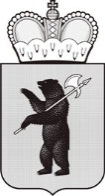 ДЕПАРТАМЕНТ ОБРАЗОВАНИЯЯРОСЛАВСКОЙ ОБЛАСТИСоветская ул., д. . Ярославль, 150000Телефон (4852) 40-18-95Факс (4852) 72-83-81e-mail: dobr@yarregion.ruhttp://yarregion.ru/depts/dobrОКПО 00097608, ОГРН 1027600681195,ИНН / КПП 7604037302 / 760401001__________________№______________На №           от           Руководителям муниципальных органов управления образованием О проведении конкурса на присуждение премий лучшим учителям за достижения в педагогической деятельностиДиректор департаментаИ.В. Лобода№ п/пМероприятия Сроки проведения1.Заседание конкурсной комиссии 27 апреля 2022 года2.Прием документовв ГУ ЯО ЦОиККОул. Кузнецова, д. 4Прием документов:18 апреля: 13.30-16.30 часов19 и 21 апреля: 09.00-16.00 часов22 апреля: 09.00-13.00 часов25 апреля: 09.00-13.00 часовПредварительная запись по телефону: (4852) 28-83-683.Техническая экспертиза материалов18-29 апреля 2022 года4.Экспертиза материаловконкурсной комиссией16-18 мая 2022 года5.Заседание конкурсной комиссии30 мая-03 июня 2022 года№п/пФамилия, имя, отчествопо паспортуДолжностьПолное наименованиеобразовательногоучреждения, вкотором работает учитель,в соответствиисо свидетельствомо государственной аккредитацииКонтактнаяинформация(индекс,адрес по регистрации в паспорте,телефоны с кодом города рабочий или домашний)123451.2.3.